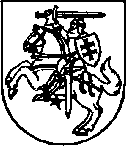 LIETUVOS RESPUBLIKOS SEIMOPAGRINDINIO KOMITETO IŠVADADĖL LIETUVOS RESPUBLIKOS SEIMO NUTARIMO „DĖL VALSTYBINIO SOCIALINIO DRAUDIMO FONDO 2019 METŲ KONSOLIDUOTŲJŲ ATASKAITŲ RINKINIO PATVIRTINIMO“ PROJEKTO NR. XIIIP-5265   Nr. 103-P-46 Vilnius1. Komiteto posėdyje dalyvavo: R. Šalaševičiūtė – Komiteto pirmininkė, R. Baškienė, R. J. Dagys, A. Dumbrava, J. Džiugelis, M. Navickienė, V. Rastenis, J. Rimkus, A. Sysas, T. Tomilinas, J. Varkalys; Komiteto biuras: vedėja – E. Bulotaitė, patarėjos: D. Aleksejūnienė, D. Jonėnienė, A. Kazlauskienė, I. Kuodienė, padėjėjos: R. Liekienė, I. Žukauskaitė; kviestieji asmenys: Ž. Kindurytė – valstybės kontrolieriaus pavaduotoja, D. Krištopavičienė – Valstybės kontrolės Finansinio audito departamento vyr. patarėja, E. Radišauskienė – socialinės apsaugos ir darbo viceministrė, J. Varanauskienė – Valstybinio socialiniu draudimo fondo valdybos direktorė.2. Ekspertų, konsultantų, specialistų išvados, pasiūlymai, pataisos, pastabos (toliau – pasiūlymai):3. Piliečių, asociacijų, politinių partijų, lobistų ir kitų suinteresuotų asmenų pasiūlymai: negauta.4. Valstybės ir savivaldybių institucijų ir įstaigų pasiūlymai: 5. Subjektų, turinčių įstatymų leidybos iniciatyvos teisę, pasiūlymai: negauta.6. Seimo paskirtų papildomų komitetų pasiūlymai:7. Komiteto sprendimas: atsižvelgiant į Valstybės kontrolės 2020 m. spalio 1 d. valstybinio audito išvadoje Nr. FA-8 pareikštą sąlyginę nuomonę dėl konsoliduotųjų finansinių ir biudžeto vykdymo ataskaitų rinkinių, į Valstybės kontrolės valstybinio audito ataskaitoje Nr. FAE-8 pateiktus pastebėjimus, pritarti patobulintam Lietuvos Respublikos Seimo nutarimo „Dėl Valstybinio socialinio draudimo fondo 2019 metų konsoliduotųjų ataskaitų rinkinio patvirtinimo“ projektui Nr. XIIIP-5265 ir komiteto išvadoms.8. Balsavimo rezultatai: pritarta bendru sutarimu. 9. Komiteto paskirta pranešėja: Rimantė Šalaševičiūtė.10. Komiteto narių atskiroji nuomonė: nepareikšta. PRIDEDAMA. Komiteto siūlomas Seimo nutarimo projektas.Komiteto pirmininkas							(Parašas)							Rimantė ŠalaševičiūtėKomiteto biuro patarėja D. JonėnienėEil.Nr.Pasiūlymo teikėjas, dataSiūloma keistiSiūloma keistiSiūloma keistiPasiūlymo turinysKomiteto nuomonėArgumentai, pagrindžiantys nuomonęEil.Nr.Pasiūlymo teikėjas, datastr.str. d.p.Pasiūlymo turinysKomiteto nuomonėArgumentai, pagrindžiantys nuomonę1.Seimo kanceliarijos Teisės departamentas, 2020-10-13Įvertinę projekto atitiktį Konstitucijai, įstatymams, teisėkūros principams ir teisės technikos taisyklėms, pastabų neturime.Atsižvelgti.Eil.Nr.Pasiūlymo teikėjas, dataSiūloma keistiSiūloma keistiSiūloma keistiPasiūlymo turinysKomiteto nuomonėArgumentai, pagrindžiantys nuomonęEil.Nr.Pasiūlymo teikėjas, datastr.str. d.p.Pasiūlymo turinysKomiteto nuomonėArgumentai, pagrindžiantys nuomonę1.Lietuvos Respublikos valstybės kontrolė,2020-10-01Nr. FAE-8Sąlyginė nuomonė dėl konsoliduotųjų finansinių ir biudžeto vykdymo ataskaitų rinkiniųMes atlikome Valstybinio socialinio draudimo fondo 2019 metų konsoliduotųjų finansinių ir biudžeto vykdymo ataskaitų rinkinių auditą. Mūsų nuomone, išskyrus mūsų išvados skyriuje „Pagrindas pareikšti sąlyginę nuomonę dėl konsoliduotųjų finansinių ir biudžeto vykdymo ataskaitų rinkinių“ apibūdintų dalykų poveikį, Valstybinio socialinio draudimo fondo 2019 metų konsoliduotųjų finansinių ir biudžeto vykdymo ataskaitų rinkiniai parodo tikrą ir teisingą 2019 m. gruodžio 31 d. finansinę būklę, 2019 metų veiklos rezultatus, grynojo turto pokyčius ir pinigų srautus pagal Lietuvos Respublikos viešojo sektoriaus apskaitos ir finansinės atskaitomybės standartus ir kitus teisės aktus, reglamentuojančius šių rinkinių sudarymą.Pagrindas pareikšti sąlyginę nuomonę dėl konsoliduotųjų finansinių ir biudžeto vykdymo ataskaitų rinkiniųValstybinio socialinio draudimo fondo valdybos teikiamų biudžeto vykdymo ir finansinių ataskaitų rinkinių metų rezultatai skirtis neturėtų, tačiau jie skiriasi 41,4 mln. Eur suma. Dėl laiku neįvertintų sprendimų, didinančių fondo sąnaudas, fondo rezultatas padidintas 0,1 mln. Eur (ataskaitos 1.1 poskyris). Auditą atlikome pagal Valstybinio audito reikalavimus, tarptautinius audito standartus ir tarptautinius aukščiausiųjų audito institucijų standartus. Mūsų atsakomybė pagal šiuos standartus išsamiai apibūdinta šios išvados skyriuje „Auditoriaus atsakomybė už auditą“. Esame nepriklausomi nuo audituojamo subjekto pagal Valstybės kontrolės tarnybinės etikos kodeksą ir laikėmės kitų šiame kodekse nustatytų etikos reikalavimų. Mes manome, kad mūsų surinkti audito įrodymai yra pakankami ir tinkami mūsų sąlyginei nuomonei dėl konsoliduotųjų finansinių ir biudžeto vykdymo ataskaitų rinkinių pagrįsti. <...>Atsižvelgti.Eil.Nr.Pasiūlymo teikėjas, dataSiūloma keistiSiūloma keistiSiūloma keistiPastabosPasiūlymo turinysKomiteto nuomonėArgumentai, pagrindžiantys nuomonęEil.Nr.Pasiūlymo teikėjas, datastr.str. d.p.PastabosPasiūlymo turinysKomiteto nuomonėArgumentai, pagrindžiantys nuomonę1. Audito komitetas,2020-10-28*6. Komiteto sprendimas ir pasiūlymai:6.1. Sprendimas: atsižvelgiant į Valstybės kontrolės 2020 m. spalio 1 d. valstybinio audito išvadoje Nr. FA-8 pareikštą sąlyginę nuomonę dėl konsoliduotųjų finansinių ir biudžeto vykdymo ataskaitų rinkinių, į Valstybės kontrolės valstybinio audito ataskaitoje Nr. FAE-8 pateiktus pastebėjimus, pritarti iniciatorių pateiktam Lietuvos Respublikos Seimo nutarimo „Dėl Valstybinio socialinio draudimo fondo 2019 metų konsoliduotųjų ataskaitų rinkinio patvirtinimo“ projektui Nr. XIIIP-5265 ir siūlyti pagrindiniam komitetui jį tobulinti, atsižvelgiant į Audito komiteto pasiūlymus.Pritarti.2.Audito komitetas,2020-10-28BArgumentai:Siekiant, kad Valstybinio socialinio draudimo fondo (VSDF) lėšos būtų valdomos efektyviai ir racionaliai, atsižvelgiant į Valstybės kontrolės pateiktas sąlygines nuomones dėl 2019 metų Valstybinio socialinio draudimo fondo konsoliduotųjų finansinių ir biudžeto vykdymo ataskaitų rinkinių, siūlytina Seimo nutarimo „Dėl Valstybinio socialinio draudimo fondo 2019 metų konsoliduotųjų ataskaitų rinkinio patvirtinimo“ projektą Nr. XIIIP-5265 papildyti preambule. Pasiūlymas:Papildyti nutarimo projekto Nr. XIIIP-5265 preambulę ir ją išdėstyti taip:„Lietuvos Respublikos Seimas,akcentuodamas, kad Valstybinis socialinio draudimo fondas – tai centralizuoti tiksliniai finansiniai ir materialiniai ištekliai, kurie turi būti valdomi itin racionaliai ir efektyviai, nes yra naudojami atitinkamoms socialinio draudimo rūšims finansuoti ir administruoti;atkreipdamas dėmesį į tai, kad Valstybinio socialinio draudimo fondo valdyba įmokas papildomai pensijai kaupti pensijų kaupimo bendrovėms perveda remdamasi informacija apie draudėjų apskaičiuotas, tačiau dar negautas, sumas; pažymėdamas, kad mokesčių mokėtojams, patyrusiems ir galimai patirsiantiems neigiamas pasekmes dėl COVID-19 (koronaviruso infekcijos) pandemijos, yra atidedami mokesčių sumokėjimai, todėl Valstybinio socialinio draudimo fondui tenkanti rizika dėl iš draudėjų negautų papildomų pensijų kaupiamųjų įmokų ir toliau gali ženkliai didėti; siekdamas užtikrinti, kad institucijoms įstatymais pavestos funkcijos būtų vykdomos tinkamai, n u t a r i a priimti šį Lietuvos Respublikos Seimo nutarimą:“Pritarti.3.Audito komitetas,2020-10-282NArgumentai:Įvertinant Valstybės kontrolės ataskaitoje „Valstybinio socialinio draudimo fondo 2019 metų konsoliduotųjų finansinių ir biudžeto vykdymo ataskaitų rinkinių teisingumo bei lėšų ir turto valdymo, naudojimo ir disponavimo jais teisėtumo vertinimas“ pateiktą pastebėjimą, kad 2019 m. iš draudėjų negauta papildomų pensijų kaupiamųjų įmokų suma, lyginant su 2018 m., išaugo 27,8 proc., o  fondas 0,4 mln. Eur draudėjų nepervestų papildomų įmokų pensijų kaupimo bendrovėms pervedė iš fondo pagrindinės veiklos – iš socialinio draudimo reikmėms skirtų lėšų, pažymėtina, kad didėja VSDF tenkanti rizika dėl negautų papildomų įmokų, nes kaip ir ankstesniais metais, papildomoms pensijų kaupimo įmokoms nepagrįstai suteikiama įskaitymo pirmumo teisė, todėl pirmiausia įskaitomos šios įmokos ir tik iš likusios įmokų sumos į fondo pajamas įskaičiuojamos valstybinio socialinio draudimo įmokos. Konstitucinio Teismo išaiškinimuose pabrėžtina, kad tol, kol įstatymai nėra pakeisti arba nėra Konstitucinio Teismo įstatymo nustatyta tvarka pripažinti prieštaraujančiais Konstitucijai, visi teisinių santykių subjektai, privalo juos vykdyti ir taikyti pagal savo kompetenciją. Nors įstatymai turi būti vykdomi, tačiau VSDF įstatymu paskyrus vykdyti neįgalumo lygio, laikinojo nedarbingumo ar darbingumo lygio, jo priežasties, atsiradimo laiko ar termino nustatymo pagrįstumo asmeniui, turinčiam teisę gauti ar gaunančiam išmoką, priežiūros funkciją, ji vykdyti nepradėta, nes tam nebuvo pasiruošta.Atsižvelgiant į tai, kas išdėstyta, siūlytina papildyti nutarimo projektą Nr. XIIIP-5265 nauju 2 straipsniu.Pasiūlymas:Papildyti nutarimo projektą Nr. XIIIP-5265 2 straipsniu ir jį išdėstyti taip:„2 straipsnis.Pasiūlyti Lietuvos Respublikos Vyriausybei:reglamentuoti valstybinio socialinio draudimo įmokų ir kartu sumokamų pensijų kaupimo dalyvio lėšomis mokamų įmokų įskaitymo tvarką;2) užtikrinti tinkamą Valstybinio socialinio draudimo įstatymo 34 straipsnio 14 punkte nustatytos funkcijos dėl neįgalumo lygio, laikinojo nedarbingumo ar darbingumo lygio, jo priežasties, atsiradimo laiko ar termino nustatymo pagrįstumo ir teisėtumo priežiūros vykdymą.“Pritarti.4.Biudžeto ir finansų komitetas,2020-11-046. Komiteto sprendimas ir pasiūlymai:6.1. Sprendimas: Pritarti iniciatorių pateiktam Lietuvos Respublikos Seimo nutarimo „Dėl Valstybinio socialinio draudimo fondo 2019 metų konsoliduotųjų ataskaitų rinkinio patvirtinimo“ projektui Nr. XIIIP-5265 ir komiteto išvadoms.Pritarti iš dalies.Pritarta pagal Audito komiteto pasiūlymus patobulintam Seimo nutarimo projektui (žr. Komiteto nuomonę prie Audito Komiteto pasiūlymų).